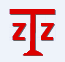 龙塘社区龙塘村防灾减灾应急广播系统购置项目采　购　文　件项目编号：（ssitg-XJ2022001）二〇二二年一月采购文件信息采购文件目录采购公告龙塘社区龙塘村防灾减灾应急广播系统购置项目采购公告一、项目概况龙塘社区龙塘村防灾减灾应急广播系统购置项目的潜在供应商应在深圳市中正招标有限公司获取采购文件，并于2022年01月18日08点00分至11点00分（北京时间）时间段在中正官网采购平台竞价。二、项目基本情况1、项目编号：ssitg-XJ20220012、项目名称：龙塘社区龙塘村防灾减灾应急广播系统购置项目3、预算金额：人民币8万元（含税）4、最高限价：人民币8万元（含税）5、采购方式：公开竞价6、采购需求：7、合同履行期限：合同签订之日起至2022年1月30日内8、是否联合体：本项目不接受联合体投标。三、申请人的资格要求1、须是在中华人民共和国境内注册的独立法人机构，单位负责人为同一人或者存在控股、管理关系的不同单位及同一公司的分支机构包括分/子公司不得参加同一标段投标或者未划分标段的同一招标项目投标。【须提供合法有效的营业执照的扫描件或复印件加盖投标人公章，原件备查】2、未被“信用中国”（https://www.creditchina.gov.cn/）网站列入失信被执行人名单。【提供网页截图】3、未被“国家企业信用信息公示系统（www.gsxt.gov.cn）”网站列入严重违法失信企业名单。【提供网页截图】4、不得与采购人存在违背商业惯例的非诚信行为、经济纠纷、相关诉讼等情况，潜在供应商或潜在供应商的相关负责人存在上述情况的，采购人有拒绝其响应的权利。【提供承诺函并加盖投标人公章，格式自拟】5、本项目不接受联合体投标，不允许分包或转包。6、近三年（2019年1月1日至今）供应商承担过类似项目，提供近三年业绩证明材料。【提供签订合同的扫描件】7、本项目应急广播系统的主控设备和终端设备将采用雷拓(广东)科技有限公司产品，供应商须提供广播设备厂家产品质量和售后服务承诺函。【提供厂家出具的产品质量和售后服务承诺函】四、获取采购文件1、时间：2022年01月11日至2022年01月14日17时00分截止，每天上午09时至11时30分，下午02时30分至05时30分（北京时间，法定节假日除外）2、地点：深圳市福田区民田路171号新华保险大厦903中正招标（中正官网www.szzzt.com）3、方式：网上投标报名响应及我司采购平台报名响应。备注：① 网上投标报名响应：发送报名资料至我司邮箱进行报名登记及获取招标文件，邮箱地址：ztzszzzt@163.com。报名邮件需附以下资料: 1）加盖公章的《购买标书登记表》（下载地址：www.szzzt.com 首页“下载中心”）；2）加盖公章的营业执照复印件扫描件；3）法人授权委托书扫描件。报名时间以邮件发出时间为准，工作人员将在第二个工作日与报名资料完整的投标人联系。② 采购平台报名响应：我司官网（www.szzzt.com 首页“采购平台”）左下角采购平台入口。③ 前期只须报名响应即可，竞价响应文件是在开始竞价才上传，前期不用上传。第①和第②小项同时报名响应才算报名成功，否则不作数。五、提交投标文件截止时间、开标时间和地点1、时间：2022年01月18日08点00分至11点00分（北京时间）时间段竞价2、地点：中正官网 - 采购平台六、公告期限自本公告发布之日起5个工作日七、其他补充事宜1、成交供应商确定法：最低价法，即通过资格性审查和符合性审查的有效竞价供应商中，报价最低的被确定为成交供应商。（注：如存在相同报价，以报价时间较早的为成交供应商）。八、本项目联系方式1、采购人信息名　    称：深圳城安软通科技集团有限公司2、采购代理机构信息名　   称：深圳市中正招标有限公司地　   址：深圳市福田区民田路171号新华保险大厦903联系 方式：陈工，0755-83026699九、附件采购文件（附件内容请在中正官网采购平台相关公告中下载查阅）深圳市中正招标有限公司2022年01月11日第一部分供应商须知前附表及评分信息供应商须知前附表供应商须知前附件本章是本采购文件中涉及的所有无效标和废标情形的摘要，除法律法规另有规定外，投标文件的其他任何情形均不得作无效标和废标处理。采购文件中有关无效标和废标与本章节不一致的，以本章节内容为准。一、资格性审查投标人的资格不符合采购文件要求或资格证明文件提供不全。投标人未按采购公告要求在采购代理机构报名成功的。二、符合性审查投标文件有关内容未按采购文件要求加盖投标人印章、或未经法定代表人或其委托代理人签字（或盖章）。采购项目服务期限（交货期限）未满足采购文件要求的。投标文件的关键内容字迹模糊、无法辨认的。投标报价有严重缺漏项的。未实质性响应采购文件要求的。未按采购文件所提供的样式填写《投标函》。有一些指标未响应或不满足采购需求。投标人低于成本报价的。投标文件附有采购人不能接受的条件。投标违规行为：如以他人名义投标、串通投标或者以其他弄虚作假方式投标的。投标总价或单个采购条目的分项报价超过采购控制金额（最高投标限价）的。法律、法规规定的其他情形。第二部分采购项目需求采购项目需求一、采购预算注：★投标人的投标报价超过采购预算金额的将导致废标。二、商务需求（一）交付期限与交货地点1、合同签订之日起至2022年1月30日止，成交供应商务必在合同期限内完成项目，否则采购人可以单方面取消合同或者按照实际工作量进行结算。2、交货地点：采购人指定地点。（二）付款条件和比例第一次支付：项目结束验收合格后，且采购人收到供应商提供的等额有效增值税专用发票后二十个工作日内，采购人支付合同总额的97%；第二次支付：项目经采购人验收通过满1年后，且采购人收到供应商提供的等额有效增值税专用发票后二十个工作日内，采购人支付合同总额的3%。（三）验收标准1、根据龙塘社区实际需求和龙塘村地理位置、建筑分布、电缆井走向等编写施工设计方案，方案中需包含系统拓扑图、主控设备和终端设备布置点位、线缆布线图、工作内容和工作流程、施工安全注意事项等。2、应按照项目建设方案和有关技术资料标准要求进行设备采购，供应商提供产品必须是全新的、未使用过的，并提供材料设备产品的质量、环保合格证明，对所购材料设备质量负责。供应商确保由于产品本身质量问题无条件退换货，其中不合格产品无条件退货，并由供应商承担所有费用。3、本工程应按国家有关规范及采购人要求施工，竣工验收应符合国家质量标准，并向采购人提供完整的竣工资料和竣工验收报告。4、完成系统调试工作，广播效果达到预期要求，并通过龙塘社区工作人员验收。（四）报价要求1、投标人须按人民币报价，本项目采购预算金额为8万元（含税），报价不得高于本项目采购预算，否则作为无效标处理。2、对于本文件中未列明，而响应供应商认为必需的费用也需列入总报价。在合同实施时，采购人将不予支付成交供应商没有列入的项目费用，并认为此项目的费用已包括在总报价中。3、服务期及维保期内，若采购人发现系统存在不满足功能或质量需求，有权提出整改要求，并提出完成限期。供应商应充分满足采购人提出的需求并在限期内给予完成。（五）免费运维期服务1、自工程最终竣工验收合格之日起，工程的质保期为 1 年。2、凡属供应商施工范围内的工程质量问题，均属供应商保修责任范围。质保期内工程出现任何质量问题，供应商应当在接到采购人通知后 24 小时内组织专家、技术人员及施工人员到现场进行检测、维修，所需费用由供应商自行承担。如供应商未履行或未及时、全面履行质保期内的保修义务，采购人有权自行委托第三方专业机构进行检测、维修，因此产生的费用由供应商承担。单个设备产品的保修按照厂家的免费保修服务条款执行。（六）知识产权1、采购人完全享有本项目售后服务承诺、实施方案、安装部署记录、操作说明书和维护服务记录等所有权及其它相关权利。2、供应商应当保证其交付给采购人的所有成果不侵犯任何第三人的合法权益。如发生第三人指控本项目有技术侵权的，供应商应当承担因供应商原因给采购人造成的经济和法律责任。3、因履行本合同所产生的相关知识产权相关权利归属，按下列方式处理：（1）供应商所提交的所有过程文件、最终成果、工作过程中所使用的工具和方法等，均不存在与其他任何单位有相关产权和所有权方面的纠纷，亦不得侵犯第三方知识产权，采购人不承担任何关于供应商与其他单位产生的侵权连带责任。（2）如供应商违反本条约定，采购人有权要求供应商承担因此给采购人造成的全部损失，以及为权利实现支付的全部费用。（七）有效最低价中标（不含税价）以报价合理且为有效最低价的投标人为中标人，如有效最低价投标人排名相同的，以抽签方式确认。如有效投标人不足三家，则项目流标，如二次询价后依然有效响应投标人不超过三家的，若至开标时间，有效投标人只有1家，则由采购人组成谈判小组，与该投标人进行商务、技术谈判；有效投标人为2家，采购人将按原评定标规则进行开标程序。三、技术需求（一）项目概况为了提升社区防灾减灾应急水平，保障人民群众财产生命安全，同时，为达到综合减灾社区创建“有大喇叭”的要求，龙塘社区工作站计划在龙塘村配置安装一套应急广播系统，实现预警信息播放、应急指令传达、社区公告发布、宣传活动开展等工作内容，有效提升社区应急反应水平、日常管理效率。（二）目标和内容需求为龙华区民治街道龙塘社区龙塘村安装一套应急广播系统，包括施工方案设计、设备采购及运输、项目施工、安装调试等。详细需求清单见下表：第三部分投标文件格式投标文件格式投 标 文 件格式1  投 标 函深圳市中正招标有限公司：    我们收到你们组织的 （项目名称：    ）采购文件，经详细研究，我们决定参加该项目 （项目编号：    ）采购的有关活动并投标。为此，我方谨郑重声明以下诸点，并对之负法律责任。1、我方愿以贵司竞价系统中填写的最后竞价报价并按照采购文件中的一切要求，承担上述项目的全部工作。2、我方提交的投标文件为：投标书扫描件（PDF格式）电子档文件一份。3、如果我们投标书被接受，我们将履行采购文件中规定的每一项要求，按期、按质、按量完成任务。4、我们愿意提供采购代理机构在采购文件中要求的所有资料，且所上传的投标文件在投标有效期（即90天）内有效，在此期间内我方的投标有可能中标，我方将受此约束。如果在投标有效期内撤销投标文件，贵司有权无条件不退还本司已提交的项目保证金。5、我方愿按《中华人民共和国合同法》履行自己的全部责任。6、我们同意采购文件之规定，遵守有关采购的各项规定。7、我们同意中标后向采购代理机构支付采购文件要求数额的采购代理服务费。8、所有有关本标书的函电，请按下列地址联系：单    位： （盖章）授权代表或法定代表人： （签字）地    址：电    话：传    真：邮    编：联 系 人：年  月  日格式2  投标人资格证明文件1、营业执照或法人证书等证明文件【扫描件或复印件】2、法定代表人或单位负责人证明书【原件】3、法人授权委托证明书【原件】4、非联合体投标，不违规分包或转包的承诺函【原件，格式自拟】5、供应商资格要求其他证明材料6、投标人认为有必要提供的其他文件注：以上资料均须加盖投标人公章，原件备查法定代表人证明书（格式）同志，现任我单位职务，为法定代表人，特此证明。有效日期与本公司投标文件中标注的投标有效期相同。签发日期：年月日附：营业执照（注册号）： 经济性质：主营（产）：兼营（产）：单位名称：（公章）：；日期：年月 日法定代表人授权委托证明书（格式）深圳市中正招标有限公司：现委派（姓名、职务）参加贵公司组织的（采购项目名称、编号）采购活动，全权代表我单位处理投标的有关事宜。附授权代表情况：姓       名：性       别：年       龄：职       务：身 份证号码：邮       编： 通 讯 地 址： 联 系 方 式： 单 位 名 称：（公章）法 人 代 表：（签章）年月 日格式3报价表一、报价要求1、投标总价为完成本项目所有费用的合计，应与投标报价一览表的投标总价一致；2、上述投标总价中须包括本项目招标文件报价方式中要求的所有费用；3、格式可自行扩展。报价表项目名称：项目编号：投标供应商：（公章）法定代表人或授权代表：（签章）年          月         日报价授权书致：深圳城安软通科技集团有限公司本授权书声明：　　               （投标人名称）的　     、　  （法定代表人姓名、职务）代表本公司授权       、    （被授权人的姓名、职务）为本公司的合法代表人，就采购项目的投标和合同执行，以我方的名义处理一切与之有关的事宜。本授权书年　　月　　日签字生效，有效期至年　　月　　日，特此声明。投标人:（法人公章）法定代表人（签字或盖章）：格式4  服务方案（投标供应商根据项目需求自行编写）投标供应商：（公章）法定代表人或授权代表：（签章）年月 日格式5  其他采购文件要求的资料或投标人认为需要补充的资料投标人须按要求编制投标文件，提供的内容要详细、真实、可靠。若提供的资料不齐，将导致扣分；若严重缺项、漏项，其投标将被拒绝。注：如需提供补充资料，本部分资料格式不做统一规定，由投标人自行设计。第四部分合同条款及格式甲方合同编号：                             乙方合同编号：深圳城安软通科技集团有限公司合同协议书项目名称：合同名称：甲    方： 深圳城安软通科技集团有限公司乙    方：XX项目合同甲方： 深圳城安软通科技集团有限公司（以下简称甲方）法定代表人：金典琦地址：深圳市罗湖区笋岗街道田心社区宝安北路3039号笋岗仓库十号库5层502、503、504、505A室 项目经办人：联系电话：乙方：                                      （以下简称乙方）法定代表人：地址： 项目经办人:联系电话： 根据《中华人民共和国民法典》有关规定，双方在平等、自愿、协商一致的基础上，就甲方委托乙方开展的项目达成一致，订立如下协议，以兹共同遵守。第一条 项目基本情况项目名称：                                                                                    项目实施地点：                                                                     项目内容：                                          项目要求：                                          第二条 项目期限合同签订之日起至2022年1月30日止，乙方务必在合同期限内完成项目，否则甲方可以单方面取消合同或者按照实际工作量进行结算。第三条 项目成果及验收（一）项目主要成果 项目主要成果由甲方要求的成果组成。（1）甲方要求主要成果如下表所示:（二）项目成果提交要求（1）项目成果提交要求1）乙方应提供项目所有符合合同要求的广播系统、使用管理手册。2）应提供项目实施过程中的所有相关文档资料，包括计划类文档、总结类文档、技术类文档、测试类文档、用户类文档、培训类文档、管理类文档、运行类文档以及验收阶段文档，以便甲方维护。3）乙方应列出其所提供成果的文档资料的详细清单。4）乙方提供的技术资料应与其提供的应用系统一致。5）乙方所提供的技术手册等文件资料应为中文。（2）本项目执行期间，如国家、省市有相应技术规程及标准发布，本项目成果应符合其相关要求。（三）项目验收要求所有项目阶段交付成果都必须通过甲方单位的审核，当所有项目工作完成后，由甲方内部人员、相关专家共同组成验收评审团队，并按相关部门具体规定要求进行验收评审。（1）经过甲方、乙方双方检验认可后，签署验收报告，产品保修期自最终验收合格之日起算，由乙方提供产品保修文件；（2）初验由甲方成立项目验收小组，终验由甲方组织相关验收人员进行评审，根据合同要求完成情况组织项目验收；（3）项目初验将满足以下要求：基本完成应用系统适配发布。（4）项目终验将满足以下要求：1）符合合同文件技术要求，性能满足要求；2）各环节流程、文档、成果满足甲方相关管理规范、合同要求，功能、性能满足国家相关标准、合同和实施方案的要求；3）系统总体功能、性能测试和出现的问题已被解决；4）乙方已按照合同规定提供了全部产品；5）已移交与本项目有关的相关技术资料，包括方案文档资料。第四条 项目费用及支付方式（一）本合同项下的项目费用总计为人民币        元 （￥       元），该费用为含税金额，税率  %。上述价格含一切税、费。本合同总价包括乙方所提供的所有服务和技术费用，为固定不变价格，且不随通货膨胀的影响而波动。合同总价包括乙方履行本合同义务所发生的一切费用和支出和以各种方式寄送技术资料到甲方办公室所发生的费用。如甲方对技术要求做出重大变更或发生本合同规定的不可抗力，合同总价可经双方友好协商予以调整。（二）支付方式：详见商务需求（三）乙方账户信息为：单位名称：                                   开户银行：                                   账    号：                                   （四）甲方开票信息为：单位名称：深圳城安软通科技集团有限公司纳税人识别号： 91440300MA5G2CYT8X 地址及电话： 深圳市罗湖区笋岗街道田心社区宝安北路3039号笋岗仓库十号库5层502、503、504、505A室 、0755-33529999 开户行及账号： 中国银行股份有限公司深圳市分行、765373307180 第五条 双方权利和义务（一）甲方权利义务1.对于乙方在合同履行中存在与合同及总体设计技术要求偏差，可能造成无法达到总体设计目标的，甲方有权要求更换项目经理和团队，相关产生的风险和合理费用由乙方承担。2.甲方有权根据实际需要进行设备及数据灾难恢复演练。3.甲方有权向乙方询问工作进展情况及相关的内容。4.甲方有权阐述对具体问题的意见和建议。5.如甲方有合理理由认为乙方人员不按合同履行其职责，或与第三人串通给甲方造成经济损失的，甲方有权要求更换人员，并要求乙方承担相应的赔偿损失责任。6.甲方有权对本项目的实施方案提出评审方式与要求，对项目进度和质量进行监督控制。7.负责与本项目有关的跨部门组织协调和材料报送等工作，为乙方提供开展项目建设工作的外部条件；为乙方开展项目建设工作提供必要的制度和业务流程等支持。 8.负责安排具体的项目对接人和负责人参与项目建设、运维、售后全过程。9.如需驻场实施，负责向乙方协调提供驻场场地，并协助提供项目实施办公所需的网络环境。10.负责向乙方提供与本项目建设工作有关的文档和资料，并负责对相关文档和资料中的问题予以解释。11.负责组织项目成果的审核及确认，对项目进行阶段性审查并组织验收，出具加盖公章的验收报告。（二）乙方权利义务1.乙方在本项目建设过程中，如甲方提供的资料不明确时可向甲方提出书面报告要求资料补充必要时加盖公章。2.乙方在本项目建设过程中，有权要求甲方配合乙方的调查工作，有权对第三方提出与本项目业务有关的问题进行核对或查问。3.乙方在本项目建设过程中，在口头或书面告知甲方的前提下，有权到甲方现场调研。4.乙方应成立专门的项目组，所有项目人员在国家保密行政管理部门进行备案，在未获得甲方书面同意的情况下乙方不得更换项目经理和项目团队人员，具体详见附件3《乙方项目负责人及团队人员名单》。5.在合同履行过程中若甲方对乙方项目组人员不满意且提出正当理由，则乙方应及时更换。6.乙方应成立项目组，按合同要求按时、按质、按量推进项目工作，对项目进展负责；7.乙方项目组负责人应按甲方的要求，参加本项目审查和讨论的工作会议。8.乙方须按照甲方的要求组织、举办本项目各工作阶段的汇报、审查、研讨、专家评审等工作，并负责解答相关的问题。9.乙方须建立安全生产责任制，落实安全管理措施，对项目的安全生产负责。乙方法定代表人是本项目承包方安全生产第一责任人，项目负责人依法承担相应安全生产管理职责。10.乙方应按照合同约定做好信息安全和保密防范措施，例如开展内部人员安全培训等工作，其相关材料提供给甲方备案。11.乙方须遵守甲方项目管理的有关规定，在项目的全过程中配合，直到项目完成决算。12.乙方需配合甲方开展项目结算、决算及审计等工作。第六条 免费运维期服务1.自最终验收合格之日起算应用系统免费质保一年。2.及时响应处理与本项目合同内容有关的技术问题，提供与项目相关咨询等技术支持，提供包括系统安装部署手册、用户使用手册、系统维护手册等在内的完备准确的项目技术资料。3.乙方提供7*24小时的免费运维服务。免费运维服务期内在接到甲方的通知后必须在 2 小时内予以答复， 24小时内派技术人员进行远程或现场， 72小时内完全处理好。4.在免费运维服务期内，维护费用一律由乙方承担。第七条 项目经办人双方确定，本合同有效期内，甲方指定     为甲方项目经办人，乙方指定      为乙方项目经办人。甲乙双方因开展本合同项下的项目而发生的各种联络活动，由本合同约定的项目经办人作为代表进行。一方所发出的指令、通知，或者提交的资料、成果等，到达对方的项目经办人时，即视为送达。甲方需要更换项目经办人的，应当提前以书面形式通知乙方。乙方需要更换项目经办人的，应当征得甲方书面同意；甲方认为乙方的项目经办人不适合承担本合同项下的项目的，有权要求乙方更换其项目经办人。第八条 成果权属（一）甲方完全享有本项目售后服务承诺、实施方案、安装部署记录、测试报告、试运行报告、项目总结报告和维护服务记录等所有权及其它相关权利。（二）乙方应当保证其交付给甲方的所有成果不侵犯任何第三人的合法权益。如发生第三人指控本项目有技术侵权的，乙方应当承担因乙方原因给甲方造成的经济和法律责任。（三）因履行本合同所产生的相关知识产权相关权利归属，按下列方式处理：（四）乙方所提交的所有过程文件、最终成果、工作过程中所使用的工具和方法等，均不存在与其他任何单位有相关产权和所有权方面的纠纷，亦不得侵犯第三方知识产权，甲方不承担任何关于乙方与其他单位产生的侵权连带责任。（五）如乙方违反本条约定，甲方有权要求乙方承担因此给甲方造成的全部损失，以及为权利实现支付的全部费用。第九条 信息安全与保密（一）信息安全1.本项目的数据采集、处理、整合和共享的过程中，涉及涉密、涉敏类工作，乙方应严格遵循国家、省、市住房和建设部门的各项安全保密规定，部分敏感数据应在甲方指定的生产环境加工处理；乙方应当建立完善的信息安全管理制度并配备严格的保密措施，确保数据生产安全。2.乙方对本项目的硬件设施安全负责，涉及采购的硬件设施采购均应符合国家规定的国产化等要求。3.甲乙双方应遵循国家网络安全等级保护相关制度以及国家保密管理和密码管理的有关要求，具备相应的安全保障体系，并按照信息系统安全等级保护二级要求构建数据存储环境、网络运行环境、测试环境、运行管理机制，确保数据安全合法应用。（二）保密条款1.甲乙双方应遵守国家的有关保密规定，妥善保管对方提供的资料，保守对方的各项秘密，并保护对方的知识产权。2.乙方在本项目实施期间，掌握的或所接触到的甲方的一切技术秘密、网络设备信息、网络结构、IP地址资源、主机系统技术参数、业务数据、工作信息、过程成果和最终成果等所有非公开资料（以下简称“保密信息”），未经甲方书面同意，不得向第三方透露。3.乙方参与本项目的人员须向甲方签名备案，并签订保密承诺。乙方须加强员工的安全保密教育，确保员工保守国家秘密、商业秘密、工作秘密，确保个人信息安全和业务数据安全等。4.乙方保证对于因本合同持有的甲方保密信息，只用于完成本合同规定的服务，并采取必要的安全防护措施，确保保密信息不被未经甲方同意或授权的组织或个人接触、复制或使用。5.乙方保证只允许已向甲方备案的人员因完成本合同规定服务的需要，而接触、复制或使用甲方保密信息，并做好安全防护措施。如果乙方实施本项目的员工有变动，需要取得甲方同意并签订保密承诺。6.甲方有权拥有乙方在项目实施过程中所有技术资料及相关文档，乙方应及时向甲方报告项目情况、项目进度、存在问题等，确保甲方的知情权。7.若国家司法机关、国家行政管理机构依法要求披露本项目相关信息，乙方须立即通知甲方。8.乙方应积极配合保密行政管理部门、公安机关等有关部门的依法监管、业务指导、监督检查和调查取证等。9.即使本项目合同终止，本合同的保密条款是永久性的，除非上述保密信息已成为公开信息。10.在项目实施过程中，甲乙双方认为需要另行约定信息安全和保密有关事项的，可另行签订信息安全和保密协议。第十条 不可抗力（一）不可抗力是指发生诸如自然灾害、战争、地震、国际贸易争端、突发事件等人力不可抗拒的情况。（二）本合同在履约过程中，发生不可抗力时，合同受影响的一方应及时告知另一方，并同时发出书面通知。与此同时，合同受影响的一方应尽最大努力，设法将不可抗力造成的损失减少到最低程度。（三）如不可抗力持续3个月后一方仍无法克服，则双方应立即商议应继续履行或终止合同。商议的结果应以书面文件作为本合同的不可分割一部分。（四）在合同履约过程中，未受不可抗力影响的本合同条款，双方应继续执行。（五）因不可抗力导致项目中设备无法供货的，则双方可根据实际情况作出变更。第十一条 合同解除（一）本合同履行过程中出现下列情形之一，甲方有权解除合同，解除合同造成的一切后果由乙方承担，乙方除缴纳相应的违约金外，还须退还甲方已支付的所有款项，并将所有的工作成果移交给甲方，退还甲方提供的所有资料：（1）乙方提供的服务质量不符合本合同的约定，且乙方未按甲方要求采取及时有效的补救措施的。（2）乙方在第二阶段截止日期时，未能完成合同相应工作内容，甲方认为存在履约风险的。（3）乙方明确表示或者以自己的行为表明不履行本合同的。（二）本合同履行过程中出现下列情形之一，乙方有权解除合同，（1）甲方无正当理由拒不接受乙方提供的服务。（2）甲方明确表示或者以自己的行为表明不履行本合同的。第十二条 合同变更或终止（一）合同变更本合同履行期间，甲、乙任何一方需变更本合同的，要求变更一方应及时书面通知对方，征得对方同意后，双方在约定的时限内（收到书面通知起 20 个工作日内）签订书面变更协议；该协议将成为合同不可分割的部分。未经双方签署书面文件，任何一方无权变更本合同。否则，由此造成的经济损失，由擅自变更合同的一方承担。（二）合同终止如未出现合同解除、不可抗力情形，本合同至履行期届满时终止，本合同的终止不影响乙方按照约定提供服务。第十三条 违约责任（一）甲方违约责任（1）由于下列原因导致本项目无法按时交付的，经甲乙双方书面确认，本项目合理顺延，乙方不承担相应违约责任：1）由于甲方需求变更导致交付延误；2）甲方未能提供设备存放和施工场地。3）由于甲方人员泄密导致的违约，乙方不承担由此引起的后果。（二）乙方违约责任（1）乙方派出的项目团队人员或提供的设备及成品软件不符合合同文件要求，应按照合同文件及甲方要求进行调整，否则甲方有权终止合同乙方须退回合同全额费用，并须支付甲方本合同总价的20%作为违约金。（2）设备交货、设备安装实施等工作的，每延误一天，甲方可在支付合同余款中扣除合同总价款万分之五，最高不超过合同总价的10%。（3）因乙方原因，不能履行合同义务的，甲方有权终止合同，损失由乙方承担乙方须退回合同全额费用，并须支付甲方本合同总价的20%作为违约金。（4）乙方应对其提供的货物、成果和服务质量负责，并保证所提供的货物、成果和服务均未侵犯第三方知识产权，若存在侵犯第三方知识产权，致使产生诉讼或者直接导致甲方遭受损失，乙方应该赔偿甲方所有损失及支出（含律师费、鉴定费用）外，还应当支付甲方合同款价20%作为违约金。（5）乙方违背招合同文件及合同要求，凡造成合同期内安全、质量及涉密事故的，应承担相应法律责任，甲方可视情节严重程度对乙方处合同款价20%以内的违约金。（6）乙方出现上述违约情形，甲方可在应付款中进行抵扣违约金，应付款不足以抵扣违约金或损失甲方可向乙方继续追索。第十四条 争议解决各方如就本合同的解释或履行发生争议，应努力通过友好协商的方式解决。如通过协商，无法解决争议的，甲乙双方均有权向甲方住所地人民法院提起诉讼。在协商或诉讼期间，双方应本着诚信原则继续履行本合同不涉及争议的部分。本合同部分条款依法或依本合同的约定终止或被宣告无效的，不影响本合同其他条款的效力。第十五条 反虚假宣传条款甲、乙双方均清楚并愿意严格遵守《中华人民共和国著作权法》、《中华人民共和国商标法》、《中华人民共和国专利法》、《中华人民共和国反不正当竞争法》等知识产权类法律，《中华人民共和国民法典》、《中华人民共和国广告法》等相关法律的规定，双方均有权就本合同所约定事项以约定方式在约定范围内进行真实、合理的使用或宣传，但不得涉及合同所约定的保密内容。双方在此承诺，会积极响应对方提出的就合作事项的合理使用或宣传申请。双方均承认：虚构合作事项，夸大合作范围、内容、效果、规模、程度等，均属对本合同的违反，并可能因虚假宣传构成不正当竞争，守约方或被侵权人将保留追究相应法律责任的权利。第十六条 其他（一）本合同未尽事宜，依照有关法律、法规执行，法律、法规未作规定的，甲乙双方可以达成补充协议。本合同的附件和补充协议均为本合同不可分割的组成部分，与本合同具有同等的法律效力。除变更部分外，本合同其余部分依然有效；变更条款或协议生效前，本合同原条款仍然有效。（二）本合同自双方法定代表人或授权代表签字并盖章之日起生效。合同一式     份，甲方执   份，乙方执    份，具有同等法律效力。附件1：详细模块分项报价单（软件类报价到二级功能）附件2：技术指标（包含但不限于技术方案）附件3：《乙方项目负责人及团队人员名单》附件4：中标通知书（以下无正文）【本页为合同各方的签署页】甲  方(盖章)：深圳城安软通科技集团有限公司          法定代表人/授权代表（签名)：                     日期：     年    月    日乙　方（盖章）：                                     法定代表人/授权代表（签名)：                  日期：     年    月    日项目名称龙塘社区龙塘村防灾减灾应急广播系统购置项目项目编号ssitg-XJ2022001项目类型服务类采购方式公开竞价评标方法最低价法中标供应商1家采购公告第一部分供应商须知前附表及前附件供应商须知前附表供应商须知前附件第二部分采购项目需求采购项目需求第三部分投标文件格式投标文件目录格式1 投标函格式2 投标人资格证明文件格式3报价表格式4服务方案格式5其他采购文件要求的资料或投标人认为需要补充的资料第四部分合同模板序号项目名称数量简要技术需求1龙塘社区龙塘村防灾减灾应急广播系统购置项目1项详见附件内容项号内容内容规定1项目名称龙塘社区龙塘村防灾减灾应急广播系统购置项目2采购人名称深圳城安软通科技集团有限公司3采购代理机构深圳市中正招标有限公司4资金来源企业自筹5供应商资格要求1、须是在中华人民共和国境内注册的独立法人机构，单位负责人为同一人或者存在控股、管理关系的不同单位及同一公司的分支机构包括分/子公司不得参加同一标段投标或者未划分标段的同一招标项目投标。【须提供合法有效的营业执照的扫描件或复印件加盖投标人公章，原件备查】2、未被“信用中国”（https://www.creditchina.gov.cn/）网站列入失信被执行人名单。【提供网页截图】3、未被“国家企业信用信息公示系统（www.gsxt.gov.cn）”网站列入严重违法失信企业名单。【提供网页截图】4、不得与采购人存在违背商业惯例的非诚信行为、经济纠纷、相关诉讼等情况，潜在供应商或潜在供应商的相关负责人存在上述情况的，采购人有拒绝其响应的权利。【提供承诺函并加盖投标人公章，格式自拟】5、本项目不接受联合体投标，不允许分包或转包。6、近三年（2019年1月1日至今）供应商承担过类似项目，提供近三年业绩证明材料。【提供签订合同的扫描件】7、本项目应急广播系统的主控设备和终端设备将采用雷拓(广东)科技有限公司产品，供应商须提供广播设备厂家产品质量和售后服务承诺函。【提供厂家出具的产品质量和售后服务承诺函】6投标文件有效期90天（日历日）7竞价时间2022年01月18日8：00时至11：00时（北京时间）8评标办法最低价法，即通过资格性审查和符合性审查的有效竞价供应商中，报价最低的被确定为成交供应商。注：如存在相同报价，以报价时间较早的为成交供应商。9采购代理服务费人民币500.0010采购控制金额人民币8万元整（含税）序号项目名称数量采购控制金额1龙塘社区龙塘村防灾减灾应急广播系统购置项目1项8万元（含税）序号设备名称设备参数品牌型号数量单位备注一、主控设备（安装于广播机房）一、主控设备（安装于广播机房）一、主控设备（安装于广播机房）一、主控设备（安装于广播机房）一、主控设备（安装于广播机房）一、主控设备（安装于广播机房）一、主控设备（安装于广播机房）一、主控设备（安装于广播机房）控制主机--系统采用先进的微电脑控制芯片，由PC编程软件控制或主机编程控制，主机自带内存、FM收音、录音、监听、电源控制、分区管理等功能；集智能编程、远程寻呼、本地寻呼 、外控音源、外控电源、邻层消防报警等功能于一身。日常只需设置程序自动运行，系统即可自动定时、定分区、定节目的播放音乐。控制主机--系统采用先进的微电脑控制芯片，由PC编程软件控制或主机编程控制，主机自带内存、FM收音、录音、监听、电源控制、分区管理等功能；集智能编程、远程寻呼、本地寻呼 、外控音源、外控电源、邻层消防报警等功能于一身。日常只需设置程序自动运行，系统即可自动定时、定分区、定节目的播放音乐。控制主机--系统采用先进的微电脑控制芯片，由PC编程软件控制或主机编程控制，主机自带内存、FM收音、录音、监听、电源控制、分区管理等功能；集智能编程、远程寻呼、本地寻呼 、外控音源、外控电源、邻层消防报警等功能于一身。日常只需设置程序自动运行，系统即可自动定时、定分区、定节目的播放音乐。控制主机--系统采用先进的微电脑控制芯片，由PC编程软件控制或主机编程控制，主机自带内存、FM收音、录音、监听、电源控制、分区管理等功能；集智能编程、远程寻呼、本地寻呼 、外控音源、外控电源、邻层消防报警等功能于一身。日常只需设置程序自动运行，系统即可自动定时、定分区、定节目的播放音乐。控制主机--系统采用先进的微电脑控制芯片，由PC编程软件控制或主机编程控制，主机自带内存、FM收音、录音、监听、电源控制、分区管理等功能；集智能编程、远程寻呼、本地寻呼 、外控音源、外控电源、邻层消防报警等功能于一身。日常只需设置程序自动运行，系统即可自动定时、定分区、定节目的播放音乐。控制主机--系统采用先进的微电脑控制芯片，由PC编程软件控制或主机编程控制，主机自带内存、FM收音、录音、监听、电源控制、分区管理等功能；集智能编程、远程寻呼、本地寻呼 、外控音源、外控电源、邻层消防报警等功能于一身。日常只需设置程序自动运行，系统即可自动定时、定分区、定节目的播放音乐。控制主机--系统采用先进的微电脑控制芯片，由PC编程软件控制或主机编程控制，主机自带内存、FM收音、录音、监听、电源控制、分区管理等功能；集智能编程、远程寻呼、本地寻呼 、外控音源、外控电源、邻层消防报警等功能于一身。日常只需设置程序自动运行，系统即可自动定时、定分区、定节目的播放音乐。控制主机--系统采用先进的微电脑控制芯片，由PC编程软件控制或主机编程控制，主机自带内存、FM收音、录音、监听、电源控制、分区管理等功能；集智能编程、远程寻呼、本地寻呼 、外控音源、外控电源、邻层消防报警等功能于一身。日常只需设置程序自动运行，系统即可自动定时、定分区、定节目的播放音乐。1智能广播定时编程器1.轻触式快捷流向性飞梭按键编程操作；2.4.3英寸真彩色液晶屏显示，中、英文双语言，全新界面采用文字与图形结合的操作菜单，操作简单方便，易懂；3.主机内置2G大容量内存，内置MP3解码功能，支持MP3、WMA、WAV、FLAC、APE等多种格式； 系统可外扩SD卡，最大可扩展64G；内置FM收音机，可接收电台广播节目；可直接对内置MP3音源及FM收音进行编程定时播放；4.面板设有MP3、分区、电源等快捷键，支持一键调用；内置监听功能，可监听主机内部输出音源，系统自带监听开关；5.主机自带6路电源输出，其中4路可编程定时控制电源及2路辅助电源；可外扩16台电源时序器；6.主机自带5进10出功率分区，可外扩多台受控型分区器，最大可扩展至128广播分区，同时可级联16台可远程寻呼话筒,实现远程分控及远程寻呼功能；实现编程自动或手动分区广播；7.主机自带一路本地话筒，话筒音量可独立调节，此路话筒输入具最高优先级别；8.带有两路外部线路输入和一路线路输出，支持本地录音功能，可支持线路录音和话筒录音功能；9.系统自带4路RS485通讯网口，可同时接入多台设备；10.主机具有一路消防输入、一路短路输出接口，消防信号一旦触发，主机自动打开所有电源及全部分区，实现紧急广播，报警音乐可自定义；消防报警复位，系统自动恢复正常广播；11.全新编程模式，定时自动广播，超强的编程自动控制，24小时精确到秒全天候按星期制作运行程序，定时播放可达128曲；12.主机可设5个程序，含4个主程序和1个特殊程序，每个程序可达200步；13.主机支持RS232电脑接口连接，可由电脑直接控制所有功能；14.主机也可脱机运行；电脑可对主机编程、配置，再将数据下载到主机，避免传统编程的繁琐，使编程操作变得简单方便；15.远程遥控功能，通过电脑或主机对遥控按键进行功能配置，遥控任意按键均可自定义设置功能；16.断电保护功能，系统自带记忆功能，断电程序不丢失，来电自动恢复运行。17.技术参数：通讯速度：4800bps；MP3 频率响应：20Hz-20KHz/±1dB。雷拓RT-20001台消防联动--以方便消防信号的接入，在紧急情况时能强制切换至消防紧急广播状态，可设置邻层或自定义区域的消防报警，实现消防联动。消防联动--以方便消防信号的接入，在紧急情况时能强制切换至消防紧急广播状态，可设置邻层或自定义区域的消防报警，实现消防联动。消防联动--以方便消防信号的接入，在紧急情况时能强制切换至消防紧急广播状态，可设置邻层或自定义区域的消防报警，实现消防联动。消防联动--以方便消防信号的接入，在紧急情况时能强制切换至消防紧急广播状态，可设置邻层或自定义区域的消防报警，实现消防联动。消防联动--以方便消防信号的接入，在紧急情况时能强制切换至消防紧急广播状态，可设置邻层或自定义区域的消防报警，实现消防联动。消防联动--以方便消防信号的接入，在紧急情况时能强制切换至消防紧急广播状态，可设置邻层或自定义区域的消防报警，实现消防联动。消防联动--以方便消防信号的接入，在紧急情况时能强制切换至消防紧急广播状态，可设置邻层或自定义区域的消防报警，实现消防联动。消防联动--以方便消防信号的接入，在紧急情况时能强制切换至消防紧急广播状态，可设置邻层或自定义区域的消防报警，实现消防联动。132路消防采集器1.32路消防智能接口，自动接驳消防信号；2.24V和短路触发信号激活状态切换，使消防信号更好的接入；3.报警触发，自动识别报警区域，即时激活系统主机开启报警系统；4.支持24V、短路报警接入模式；5.与系统主机联机使用，组成多模式的消防报警功能，包括全区独立报警，分区独立报警，邻层（N、N±1…N±6）报警等7种报警模式。6.技术参数：电源：AC220V 50Hz最大输入功率：10W额定功率：8W触发方式：短路/24V 触发机身尺寸：484×350×88mm重量：5.26KG雷拓PH-52321台2报警器1.1U标准机柜式设计；内置2种警报音源可选，录、放音时长达3-5分钟；录音可反复擦写循环10万次，内置警笛音频；2.报警短路触发自动播放内置警笛或是固话录音；3.2种紧急警报模式可选：报警短路触发自动停止播放；4.报警短路触发取消后报警声循环播放（需手动按下STOP键取消报警）；5.3种报警音频存储方式：1路话筒录音输入线路；1路录音线路输入线路。6.技术参数：电源：AC220V /50Hz 功耗：10W 尺寸：484x353x44mm 重量：2.5KG雷拓PH-52021台音源采集--作为系统辅助音源，通过广播系统的采集，可以播放到每个分区或全部区域，也可通过话筒进行紧急广播，满足多样化的广播需求。音源采集--作为系统辅助音源，通过广播系统的采集，可以播放到每个分区或全部区域，也可通过话筒进行紧急广播，满足多样化的广播需求。音源采集--作为系统辅助音源，通过广播系统的采集，可以播放到每个分区或全部区域，也可通过话筒进行紧急广播，满足多样化的广播需求。音源采集--作为系统辅助音源，通过广播系统的采集，可以播放到每个分区或全部区域，也可通过话筒进行紧急广播，满足多样化的广播需求。音源采集--作为系统辅助音源，通过广播系统的采集，可以播放到每个分区或全部区域，也可通过话筒进行紧急广播，满足多样化的广播需求。音源采集--作为系统辅助音源，通过广播系统的采集，可以播放到每个分区或全部区域，也可通过话筒进行紧急广播，满足多样化的广播需求。音源采集--作为系统辅助音源，通过广播系统的采集，可以播放到每个分区或全部区域，也可通过话筒进行紧急广播，满足多样化的广播需求。音源采集--作为系统辅助音源，通过广播系统的采集，可以播放到每个分区或全部区域，也可通过话筒进行紧急广播，满足多样化的广播需求。1数码CD播放器1.1U标准机柜设计，高度铝合金面板；2.微电脑控制，轻触式按键操作；3.高亮度动态VFD荧光显示；4.可外扩U盘，自带切换光盘/U盘模式播放按钮；5.采用进口数码机芯，系统+ESS解码方案，超强纠错功能；6.频率输出：20HZ-20KHZ；7.音频信噪比：≥80dB；8.兼容DVD、CD、MP3、VCD、HDCD、WMA等多种格式光碟；9.1路音频信号左右声道（L /R）输出，一路音频单声道输出，一路数字同轴输出；10.技术参数：电源：AC220V 50Hz最大输入功率：15W额定功率：10W控制方式：按键控制音频失真度：≤0.1%（1KHz）输出幅度：≥500mV音频输出通道数：2组立体声音频输出，1组数字同轴音频输出格式：兼容DVD、CD、MP3、VCD、HDCD、WAV机身尺寸：484×240×44mm重量：2.7KG雷拓PH-3202A1台2数字调谐器1.1U标准机柜设计，高度铝合金面板；2.强大的数字信号处理技术，实现自动频率控制和自动增益控制；3.具备数字自适应噪声抑制功能；4.接收灵敏度高、音质出色、立体声效果优异；5.支持自动搜台、手动调台、预设电台，最多可存储32个电台；6.支持断电记忆播放或受控播放；7.支持RS485总线远程控制接口，方便主机控制播放；8.支持RS485多机级联，最多可扩展到 6台设备；9.2路音频信号左右声道（L /R）输出；10.内置监听功能，可实时监听当前播放状态；11.带静音按键，按此按键，系统将进入静音状态，再按此键，系统将解除静音；12.带外置增益天线；13.技术参数：FM接收频率范围：87.5MHz-108.0MHz整机音噪比：1kΩ/500mV监听喇叭功率：≥0.5W通讯接口：RJ45电源：AC220V 50-60Hz机身尺寸：484×325×44mm重量：3.4KG雷拓PH-3203S1台3广播麦克风（前后奏提示音）1.换能方式：电容式；2.频率响应：40Hz-16KHz；3.输出抗阻：200Ω；4.指向性：心型指向；5.灵敏度：-38dB±2dB；6.供电电源：DC9V/220V；7.拾音距离：20-50cm(参考)；8.特点：带前后奏提示音。雷拓VI-30S1台4前置放大器1.2U标准机柜式设计，具有5路话筒输入，3路信号线路输入，2路紧急线路输入；2.强行切入优先功能；MIC1、2、3、4、5 和2路紧急输入通道均附设有线路辅助输入接口功能；3.MIC1、2、3、4和AUX1、2、3可交叉混合输出；4.第5个话筒具有最高优先、强行切入优先功能；5.话筒输入通道和线路输入通道均可独立调校音量，并设有总音量控制旋钮；6.设有高音和低音独立调节；7.具有默音深度调节旋钮和EMC输入增益调节旋钮。8.技术参数：频响：20Hz-20KHz信噪比：MIC INPUT:80dB AUX INPUT:85dB音调：低音：±10dB at 100Hz 高音：±10dB at 10KHz电源：AC220V/50Hz尺寸：480×88×303mm重量：4.05KG雷拓PH-32061台其他配套--作为系统配套设备，电源管理器具有开关功能，可以顺序打开或关闭设备电源，起到对设备的保护作用。所有主控设备安装于广播机柜中。其他配套--作为系统配套设备，电源管理器具有开关功能，可以顺序打开或关闭设备电源，起到对设备的保护作用。所有主控设备安装于广播机柜中。其他配套--作为系统配套设备，电源管理器具有开关功能，可以顺序打开或关闭设备电源，起到对设备的保护作用。所有主控设备安装于广播机柜中。其他配套--作为系统配套设备，电源管理器具有开关功能，可以顺序打开或关闭设备电源，起到对设备的保护作用。所有主控设备安装于广播机柜中。其他配套--作为系统配套设备，电源管理器具有开关功能，可以顺序打开或关闭设备电源，起到对设备的保护作用。所有主控设备安装于广播机柜中。其他配套--作为系统配套设备，电源管理器具有开关功能，可以顺序打开或关闭设备电源，起到对设备的保护作用。所有主控设备安装于广播机柜中。其他配套--作为系统配套设备，电源管理器具有开关功能，可以顺序打开或关闭设备电源，起到对设备的保护作用。所有主控设备安装于广播机柜中。其他配套--作为系统配套设备，电源管理器具有开关功能，可以顺序打开或关闭设备电源，起到对设备的保护作用。所有主控设备安装于广播机柜中。116路电源时序器1.2U标准机柜式设计；2.自带16路电源输出端子，单路输出功率达10A/220V，电源插座总容量达6KVA；3.设有手动开关，可手动控制16个电源上断电；4.可与智能编程主机相连接，实现短路控制自动开关；5.16路电源插座依次间隔1秒打开；6.有1路24V消防信号输入接口，有1路24V消防信号输出接口； 7.1路消防短路报警触发信号输入，1路消防短路报警触发信号输出触发报警设备；8.技术参数：电源 ：AC220V/50Hz 功耗：50W 尺寸：484x353x88mm 重量：4.5Kg雷拓PH-3208A1台2广播专业机柜(豪华型）1.结构：优质2mm冷轧板柜体，通风:顶部配有2个轴流风扇，底部进风口表面处理：去油、脱脂、酸洗、磷化、静电喷塑；2.材质：优质2mm冷轧板柜体；3.载重：静态载重能力大于300Kg；4.尺寸（W×D×H）:600×600×2000mm。雷拓VI-42UB1套39U壁挂机柜1. 结构：优质2mm冷轧板柜体，通风:顶部配有2个轴流风扇，底部进风口表面处理：去油、脱脂、酸洗、磷化、静电喷塑；2. 材质：优质2mm冷轧板柜体；3. 载重：静态载重能力大于300Kg。雷拓VI-06UB1套二、终端设备（安装于每个控制点或每个区域设备间）二、终端设备（安装于每个控制点或每个区域设备间）二、终端设备（安装于每个控制点或每个区域设备间）二、终端设备（安装于每个控制点或每个区域设备间）二、终端设备（安装于每个控制点或每个区域设备间）二、终端设备（安装于每个控制点或每个区域设备间）二、终端设备（安装于每个控制点或每个区域设备间）二、终端设备（安装于每个控制点或每个区域设备间）1纯后级广播功放(360W)1.2U标准机柜式设计，纯后级功率放大器；2.1通道LINK不平衡TRS输入，1通道LINK不平衡TRS级联输出；3.1通道LINK平衡XLR输入，1通道LINK平衡XLR级联输出；4.100V、70V定压输出和4-16Ω定阻输出；5.总音量调节旋钮，可直接调节音量大小；6.后板有浮“地”开关，当多台设备连接时断开该开关时，有效消除多台设备信号“地”线相连接造成的“地”线回路噪声（260W-650W）；7.由前往后强制风冷，50℃时加速抽风，90℃强制保护并告警；8.具有短路、过载、过热、饱和失真、直流输出等保护功能，保护的同时设备自动断开输出；9.独立的启动保护线路，避免开机瞬间启动电流对设备的损害；10.独特的放大电路，输出功率稳定，功率强劲，负载能力高，音色出众，高音明亮，低频浑厚；独立的静噪音线路处理；11.技术参数：输出功率：360W ；输出电压：70V、100V or 4-16Ω；输入灵敏度：1V（0dB）；输出灵敏度：600Ω 1V（0dB）；信噪比：>106dB；频率响应：100Hz-18KHz；总谐波失真：<0.8%；产品尺寸（ mm）：480×90×435。雷拓TF-3601台2全天候防水音柱（60W/100V）1. 额定功率:60W；2. 灵敏度:92dB；3. 频率响应:100Hz-20KHz；4. 单元:4"全频×4+号角高音×1；5. 尺寸:170×635×145mm；重量：6.5KG6. 铝合金箱体,铝质网面，全频喇叭， 声音清澈明亮，坚固耐用，外形美观，安装方便，7.适合户外全天候使用，如学校、车站、广场、小区等各种场合。雷拓AT-9606只3纯后级广播功放(1500W)1.3U标准机柜式设计，纯后级功率放大器；2.1通道LINK不平衡TRS输入，1通道LINK不平衡TRS级联输出；3.1通道LINK平衡XLR输入，1通道LINK平衡XLR级联输出；4.100V、70V定压输出和4-16Ω定阻输出；5.总音量调节旋钮，可直接调节音量大小；6.由前往后强制风冷，50℃时加速抽风，90℃强制保护并告警；7.具有短路、过载、过热、饱和失真、直流输出等保护功能，保护的同时设备自动断开输出；8.独立的启动保护线路，避免开机瞬间启动电流对设备的损害；9.独特的放大电路，输出功率稳定，功率强劲，负载能力高，音色出众，高音明亮，低频浑厚；带压限电路，限制输入信号过大，独立的静噪音线路处理；10.技术参数：输出功率：1500W ；输出电压：70V、100V or 4-16Ω；输入灵敏度：1V（0dB）；输出灵敏度：600Ω 1V（0dB）；信噪比：>106dB；频率响应：100Hz-18KHz；总谐波失真：<0.8%；产品尺寸（ mm）：480×132×534。雷拓TF-15001台412寸远程号角喇叭（300W/8Ω）1.额定功率:300W；2.最大功率:380W；3.输入方式:定阻；4.灵敏度:98dB；5.频率响应:70HZ-20KHZ；6.标准阻抗:8Ω；7.最大声压级:125dB；8.射程:300M,角度:20×40；9.扬声器:12＂+alt；10.尺寸:580*580*760mm；11.重量:33Kg；12.安装方式:吊环；13.材料:玻纤箱体,金属网罩。雷拓BK-3300B3只三、辅材及人工费用三、辅材及人工费用三、辅材及人工费用三、辅材及人工费用三、辅材及人工费用三、辅材及人工费用三、辅材及人工费用三、辅材及人工费用1莲花头对莲花头音频线（常规）双莲花（公）对莲花（公），标配1.5米知名品牌RCA-RCA-G6条26.35转莲花头音频线（1.2m）6.35mm（话筒插头）转莲花头（公）音频线，标配1.2米秋叶原6.35-RCA1条33.5转莲花头音频线3.5mm（耳机插头）转双莲花头（公）音频线，标配1.5米知名品牌3.5-RCA-G1条4广播音箱线2*2.5mm²2.5mm²两芯纯铜软护套线秋叶原RVV 2*2.51500米5220V两相电表+电表箱220V两相电表+电表箱正泰1台6PVC线管Ф25 防火PVC线管及线管配件联塑Ф25200米7其它辅材配套辅材1批8现场布管布线现场布管布线人工1500米9室外音箱安装费用室外音箱安装人工9台一、投标文件目录二、投标函（格式1）三、投标人资格证明文件（格式2）四、报价表（格式3）五、服务方案（格式4）六、其他采购文件要求的资料或投标人认为需要补充的资料（格式5）项 目 名 称：法定代表人：（授权代理人）投 标 单 位：日       期：序号设备名称品牌型号数量单位单价合计一、主控设备（安装于广播机房）一、主控设备（安装于广播机房）一、主控设备（安装于广播机房）一、主控设备（安装于广播机房）一、主控设备（安装于广播机房）一、主控设备（安装于广播机房）一、主控设备（安装于广播机房）一、主控设备（安装于广播机房）1智能广播定时编程器雷拓RT-20001台232路消防采集器雷拓PH-52321台3报警器雷拓PH-52021台4数码CD播放器雷拓PH-3202A1台5数字调谐器雷拓PH-3203S1台6广播麦克风（前后奏提示音）雷拓VI-30S1台7前置放大器雷拓PH-32061台816路电源时序器雷拓PH-3208A1台9广播专业机柜(豪华型）雷拓VI-42UB1套109U壁挂机柜雷拓VI-06UB1套二、终端设备（安装于每个控制点或每个区域设备间）二、终端设备（安装于每个控制点或每个区域设备间）二、终端设备（安装于每个控制点或每个区域设备间）二、终端设备（安装于每个控制点或每个区域设备间）二、终端设备（安装于每个控制点或每个区域设备间）二、终端设备（安装于每个控制点或每个区域设备间）二、终端设备（安装于每个控制点或每个区域设备间）二、终端设备（安装于每个控制点或每个区域设备间）1纯后级广播功放(360W)雷拓TF-3601台2全天候防水音柱（60W/100V）雷拓AT-9606只3纯后级广播功放(1500W)雷拓TF-15001台412寸远程号角喇叭（300W/8Ω）雷拓BK-3300B3只三、辅材及人工费用三、辅材及人工费用三、辅材及人工费用三、辅材及人工费用三、辅材及人工费用三、辅材及人工费用三、辅材及人工费用三、辅材及人工费用1莲花头对莲花头音频线（常规）知名品牌RCA-RCA-G6条26.35转莲花头音频线（1.2m）秋叶原6.35-RCA1条33.5转莲花头音频线知名品牌3.5-RCA-G1条4广播音箱线2*2.5mm²秋叶原RVV 2*2.51500米5220V两相电表+电表箱正泰1台6PVC线管联塑Ф25200米7其它辅材1批8现场布管布线人工1500米9室外音箱安装费用人工9台设备总价设备总价不含税：不含税：人工总价人工总价不含税：不含税：设备总价设备总价含税：     （税率：）含税：     （税率：）人工总价人工总价含税：  （税率： ）含税：  （税率： ）合计合计合计合计合计合计不含税：不含税：合计合计合计合计合计合计含税：含税：法定代表身份证复印件被授权人身份证复印件序号名称套数备注1施工设计方案。方案中需包含系统拓扑图、主控设备和终端设备布置点位、线缆布线图、工作内容和工作流程、施工安全注意事项等1电子版2广播系统操作使用说明书1电子版3验收报告1纸质版